Рeални раст тромјесечног бруто домаћег производа 1,7% за период(III тромјесечје 2013/III тромјесечје 2012.) Тромјесечни бруто домаћи производ реално је већи за 1,7% у трећем тромјесечју 2013. године у односу на треће тромјесечје 2012. године.Посматрано по подручјима класификације дјелатности груписаним на ниво А10 у трећем тромјесечју 2013. године бруто додата вриједност реално је већа у подручјима: Пољопривреда, шумарство и риболов (А) за 8,5%, Вађење руда и камена; прерађивачка индустрија; производња и снабдијевање ел.енергијом, гасом, паром и климатизација; снабдијевање водом, канализација, управљање отпадом и дјелатности санације животне средине (B,C,D,E) за 3,8%, Умјетност, забава и рекреација; oстале услужне активности (R,S) за 3,6%, док је  реално мања у подручјима: Грађевинарство (F) за 3,4%, Трговина на велико и трговина на мало, оправка  моторних возила, мотоцикала; саобраћај и складиштење; дјелатности пружања смјештаја, припреме и послуживања хране, хотелијерство и угоститељство (G,H,I) за 1,2% и Пословање некретнинама (L) за 0,8%.У земљама из окружења забиљежене су сљедеће стопе реалног раста бруто домаћег производа за треће тромјесечје 2013. године у односу на исто тромјесечје 2012. године и то: Србија 3,7%, БЈР Македонија 3,3%, Хрватска (-0,6%) и Словенија (-0,6%).                                                                                                                                                             %Графикон 1. Стопе реалног раста тромјесечног бруто домаћег производа, промјене у односу на исто тромјесечје претходне годинеПросјечна нето плата у децембру 820 КМНајвиша просјечна нето плата у подручју Финансијске дјелатности и дјелатности осигурања 1 319 КМ, најнижа у подручју Дјелатности пружања смјештаја, припреме и послуживања хране, хотелијерство и угоститељство 533 КМПросјечна мјесечна нето плата запослених у Републици Српској, исплаћена у децембру 2013. године износи 820 КМ, а просјечна мјесечна бруто плата 1 351 КМ.У поређењу са новембром 2013. године, просјечна нето плата исплаћена у децембру 2013. године већа је реално за 1,3%. Највиша просјечна нето плата у децембру 2013. године, посматрано по подручјима дјелатности, исплаћена је у подручју Финансијске дјелатности и дјелатности осигурања и износи 1 319 КМ, а најнижа у подручју Дјелатности пружања смјештаја, припреме и послуживања хране, хотелијерство и угоститељство 533 КМ.У децембру 2013. године, у односу на новембар 2013. године, раст нето плате забиљежен је у подручјима Вађење руда и камена 6,5%, Производња и снабдијевање електричном енергијом, гасом, паром и климатизација 2,7%, Стручне, научне и техничке дјелатности 2,7%, Прерађивачка индустрија 1,9%,  Грађевинарство 1,9% и Образовање 1,8%. Смањење плате, у номиналном износу, забиљежено је у подручјима Пословање некретнинама 0,9%, Остале услужне дјелатности 0,7%, Умјетност, забава и рекреација 0,3% и Пољопривреда, шумарство и риболов 0,3%.         		           км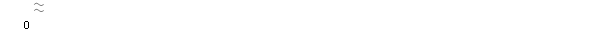 Графикон 2. Просјечнe нето платe запослених по мјесецимаМјесечна инфлација у децембру 2013. године -0,2%.Годишња инфлација (XII 2013/XII 2012.) -1,5%Просјечан годишњи раст (I-XII 2013/I-XII 2012.) 0,0%Цијене производа и услуга, које се користе за личну потрошњу у Републици Српској, мјерене индексом потрошачких цијена, у децембру 2013. године у односу на новембар 2013. године, у просјеку су ниже за 0,2%. Забиљежен је раст код два од укупно 12 одјељака. Раст цијена у децембру забиљежен је у одјељцима Храна и безалкохолна пића и Здравство.У Одјељаку Храна и безалкохолна пића гдје су цијене у просјеку више за 0,1%, група Храна биљежи раст цијена 0,3% и то повећање цијена овај мјесец је забиљежено код поврћа 9,0%, телетине 3,7%, маслаца 2,1%, додатка јелима 2,0%, тјестенине 1,8%,  прашка за пециво 1,4%, сирћета 1,0%, свјеже или замрзнуте рибе 0,8%, кокошијих јаја 0,6%, сушеног и димљеног меса 0,5%, јагњетине 0,4%, сосова и зачина 0,3%, јунетине 0,2%, кухињске соли 0,1%. У групи Безалкохолних пића цијене се у просјеку ниже за 1,0% усљед нижих цијена кафе за 1,2% и минералне воде за 1,1%.Раст цијена 0,1% који је забиљежен у одјељку Здравство настао је због виших цијена појединих лијекова за 0,1% и осталих медицинских производа (завоји, шприце, топломјери) за 0,2%.Забиљежен је и пад цијена код 7 од укупно 12 одјељака. Пад цијена у децембру забиљежен је код одјељака Становање, Превоз, Рекреација и култура, Остала добра и услуге, Алкохолна пића и дуван, Намјештај и покућство и Одјећа и обућа.У одјељку Становање забиљежен је пад цијена 0,1% усљед нижих цијена огревног дрвета за 0,6%. У одјељку Превоз забиљежен је пад цијена 0,2% усљед нижих цијена горива и мазива за 0,4%. И у одјељку Рекреација и култура забиљежен је пад цијена 0,2% због нижих цијена књига за 3,4%. Пад цијена 0,3% који је забиљежен  у одјељку Остала добра и услуге настао је због нижих цијена производа за личну његу и хигијену за 0,6%. У одјељку Алкохолна пића и дуван пад цијена 0,4% настао је усљед нижих цијена вина за 2,0%, пива за 1,3% и жестоких пића за 0,5%. Пад цијена 0,6% који је забиљежен  у одјељку Намјештај и покућство настао је због нижих цијена производа за чишћење и одржавање куће за 1,3%. У одјељку Одјећа и обућа цијене су у просјеку ниже за 1,7% због нижих цијена одјеће и обуће, усљед сезонских снижења.У одјељцима Комуникације, Образовање и Ресторани и хотели цијене су у просјеку остале исте. Индекси производа и услуга, који се користе за личну потрошњу у Републици Српској, у децембру 2013. године у односу на исти мјесец 2012. године, нижи су у просјеку за 1,5%. Највећи утицај имао је индекс одјељка Храна и безалкохолна пића који је у односу на децембар 2012. године нижи за 3,7%.Цијене произвођача индустријских производа на домаћем тржишту (XII 2013/XI 2013.) у просјеку ниже 0,1%Цијенe произвођачa индустријских производа на домаћем тржишту у децембру 2013. године у односу на новембар 2013. године у просјеку су ниже за 0,1%, у односу на децембар 2012. године ниже су за 1,5%.Посматрано по намјени потрошње, у децембру 2013. године, у односу на новембар 2013. године, цијене нетрајних производа за широку потрошњу у просјеку су ниже за 0,6%, цијене енергије за 0,1%, док су цијене интермедијарних производа, цијене капиталних прозвода као и цијене трајних производа за широку потрошњу у просјеку остале на истом нивоу.Цијене трајних производа за широку потрошњу посматрано по намјени потрошње, у децембру 2013. године, у односу на децембар 2012, у просјеку су више за 0,3% и цијене енергије за 0,1%; док су цијене интермедијарних производа у просјеку су ниже за 3,7%, цијене нетрајних производа за широку потрошњу за 1,7%, цијене капиталних прозвода за 0,6%.Посматрано по подручјима индустријске производње (PRODCOM), цијене подручја (B) вађење руда и камена у децембру 2013. године у односу на новембар 2013. године у просјеку су ниже за 0,6%, цијене подручја (C) прерађивачка индустрија за 0,2%, док су цијене подручја (D) производња и снабдијевање електричном енергијом, гасом, паром и климатизација, у просјеку остале на истом нивоу.У децембру 2013. године, у односу на децембар 2012, цијене подручја Вађење руда и камена више су за 1,2%, цијене подручjа Прерађивачка индустрија ниже су за 2,7%, док су цијене подручја производња и снабдијевање електричном енергијом, гасом, паром и климатизација у просјеку остале на истом нивоу.Цијене произвођача индустријских производа на страном тржишту(XII 2013/XI 2013.) у просјеку остале на истом нивоуЦијенe произвођачa индустријских производа на страном тржишту у децембру 2013. године у односу на новембар 2013. године у просјеку су остале на истом нивоу, а у односу на децембар 2012. године више су за 2,5%.Посматрано по намјени потрошње, у децембру 2013. године у односу на новембар 2013. године цијене енергије у просјеку су више зa 4,4%,  цијене капиталних производа  за 1,3%, цијене нетрајних производа за широку потрошњу за 0,2%, док су цијене интермедијарних производа у просјеку су ниже за 0,4% и цијене трајних производа за широку потрошњу за 0,1%.Цијене нетрајних производа за широку потрошњу, посматрано по намјени потрошње, у децембру 2013. у односу на децембар 2012, у просјеку су више за 3,4%, цијене интермедијарних производа за 3,0%, цијене енергије за 1,5%, цијене капиталних производа за 0,3% док су цијене трајних производа за широку потрошњу у просјеку су ниже за 1,3%.Посматрано по подручјима индустријске производње (PRODCOM), цијене подручја (C) прерађивачка индустрија у децембру 2013. године у односу на новембар 2013. године у просјеку су остале на истом нивоу, док су цијене подручја (B) вађење руда и камена у просјеку су ниже за 0,3%.У децембру 2013, у односу на децембар 2012, цијене подручја Вађење руда и камена у просјеку су више за 2,9%, и цијене подручја Прерађивачка индустрија за 2,5%.Календарски прилагођена индустријска производња (XII 2013/XII 2012.) већа 3,4%Десезонирана индустријска производња (XII 2013/XI 2013.) већа 0,2%Календарски прилагођена индустријска производња у децембру 2013. године у поређењу са децембром 2012. већа је за 3,4%. У подручју Вађења руда и камена остварен је раст од 40,0% и у Прерађивачкој индустрији раст од 2,6%, док је у подручју Производња и снабдијевање електричном енергијом, гасом, паром и климатизацији забиљежен пад од 9,1%. Календарски прилагођена производња трајних производа за широку потрошњу, у децембру 2013. у односу на децембар 2012. године, већа је за 37,9%, интермедијарних производа за 14,5%, енергије за 7,0% и нетрајних производа за широку потрошњу за 4,4%, док је производња капиталних производа мања за 29,1%.Десезонирана индустријска производња у децембру 2013. године у поређењу са новембром 2013. већа је за 0,2%. У подручју Производња и снабдијевање електричном енергијом, гасом, паром и климатизацији забиљежен је пад од 1,9% и у Прерађивачкој индустрији пад од 3,8%, док је у подручју Вађења руда и камена остварен раст од 27,2%. Посматрано према главним индустријским групама по основу економске намјене производа, десезонирана производња интермедијарних производа, у децембру 2013. године у поређењу са новембром 2013, већа је за 7,2%, енергије за 4,7% и трајних производа за широку потрошњу за 1,7%, док је производња капиталних производа мања за 1,4% и нетрајних производа за широку потрошњу за 10,5%. Број запослених у индустрији у децембру 2013. године у односу на просјечан мјесечни број запослених у 2012. години мањи је за 0,2% и у односу на новембар 2013. године за 0,8%, док је у односу на исти мјесец прошле године већи за 0,2%. У периоду јануар - децембар 2013. године, у односу на исти период прошле године, у подручју Производња и снабдијевање електричном енергијом, гасом, паром и климатизацији остварен је раст од 1,4% и у подручју Вађење руда и камена раст од 0,7%, док је у подручју Прерађивачка индустрија забиљежен пад броја запослених од 0,5%. Графикон 3. Индекси индустријске производње,  XII 2009 – XII 2013.  (2010=100)Извоз (I-XII 2013/I-XII 2012.) повећан 9,0%Покривеност увоза извозом (I-XII 2013.) 56,9% У децембру 2013. године остварен је извоз у вриједности 222 милиона КМ и увоз у вриједности од 392 милиона КМ.У оквиру укупно остварене робне размјене Републике Српске са иностранством у децембру 2013. године, проценат покривености увоза извозом износио је 56,8%.У периоду јануар - децембар 2013. остварен је извоз у вриједности од 2 милијарде 588 милиона КМ, што је за 9,0% више у односу на исти период претходне године. Увоз је, у истом периоду, износио 4 милијарде 552 милиона КМ, што је за 1,4% више у односу на исти период претходне године. Проценат покривености увоза извозом за дванаест мјесеци 2013. године износио је 56,9%.У погледу географске дистрибуције робне размјене Републикe Српскe са иностранством, у периоду 
јануар - децембар 2013. године, највише се извозило у Србију и то у вриједности од 412 милиона КМ, односно 15,90%, те у Италију 411 милиона КМ, односно 15,88% од укупног оствареног извоза.У истом периоду, највише се увозило из Русије и то у вриједности од милијарду и 222 милиона КМ, односно 26,8% и из Србије, у вриједности од 765 милиона КМ, односно 16,8% од укупно оствареног увоза.Посматрано по групама производа, у периоду јануар - децембар 2013. године, највеће учешће у извозу остварују нафтна уља и уља добиjена од битуменозних минерала (осим сирових) са укупном вриједношћу од 242 милиона КМ, што износи 9,4% од укупног извоза, док највеће учешће у увозу остварује нафта и уља добијена од битуменозних минерала (сирова), са укупном вриједношћу од милијарду и 200 милиона КМ, што износи 26,4% од укупног увоза. Графикон 4. Извоз и увоз по мјесецима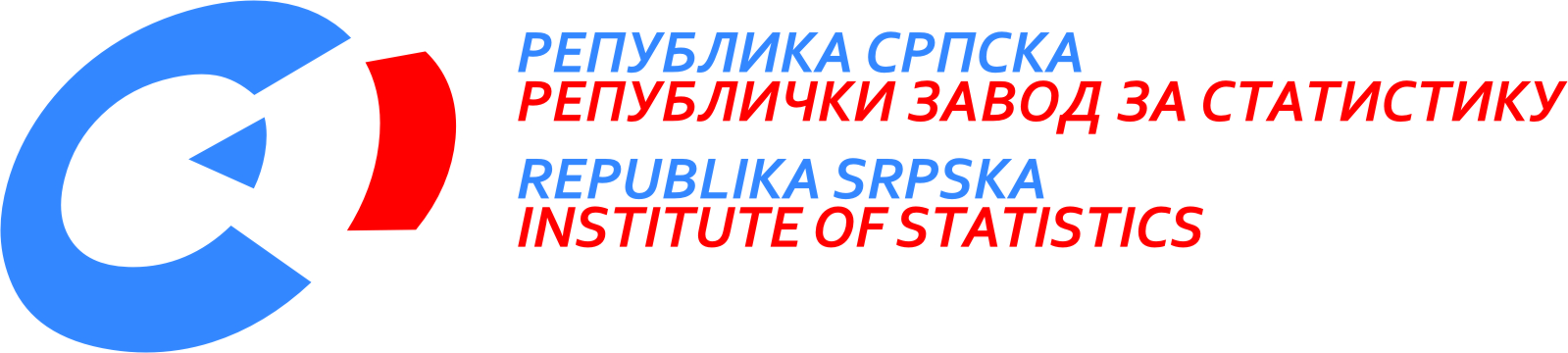             22. јануар 2014.   1/14 јануар 2014. годинеСАОПШТЕЊЕ ЗА МЕДИЈЕМАТЕРИЈАЛ ПРИПРЕМИЛИ: Национални рачуниДрагана Куновацdragana.kunovac@rzs.rs.baСтатистика радаБиљана Глушацbiljana.glusac@rzs.rs.ba Статистика цијена Биљана Тешићbiljana.tesic@rzs.rs.baЈасминка Милићjasminka.milic@rzs.rs.baСтатистика индустрије и рударства Мирјана Бандурmirjana.bandur@rzs.rs.ba Статистика спољне трговине мр Сања Стојчевић Увалићsanja.stojcevic@rzs.rs.baОБЈАШЊЕЊА ПОЈМОВА - просјек¹ - процјенаСаопштење припремило одјељење публикацијаВладан Сибиновић, начелник одјељењаИздаје Републички завод за статистику,Република Српска, Бања Лука, Вељка Млађеновића 12дДр Радмила Чичковић, директор ЗаводаСаопштење је објављено на Интернету, на адреси: www.rzs.rs.baтел. +387 51 332 700; E-mail: stat@rzs.rs.baПриликом коришћења података обавезно навести извор